Договор о сотрудничестве и прохождении практики № _______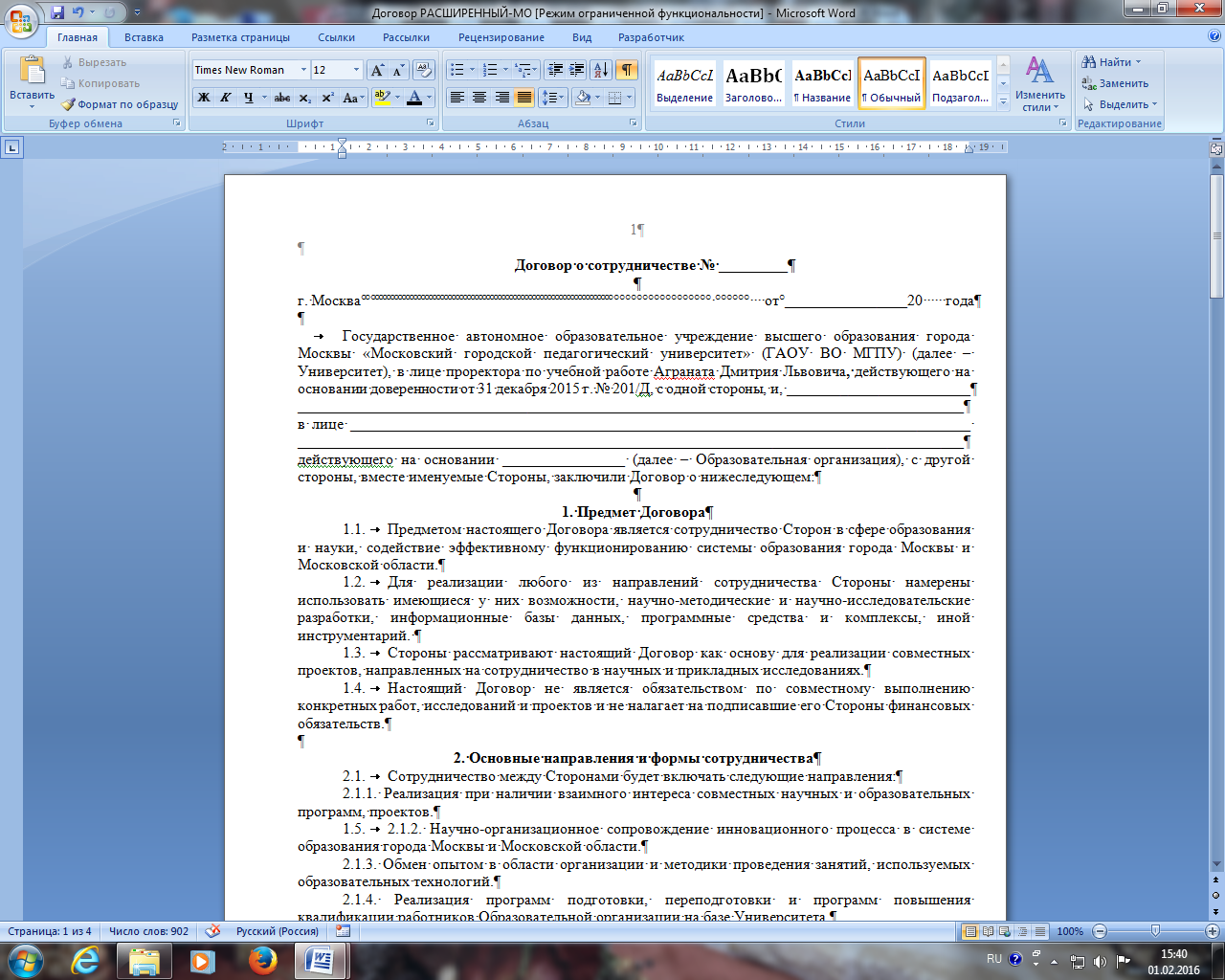 г. Москва							   от «____» _______________ 20___ годаГосударственное автономное образовательное учреждение высшего образования города Москвы «Московский городской педагогический университет» (ГАОУ ВО МГПУ) (далее – Университет), в лице проректора по учебной работе Аграната Дмитрия Львовича, действующего на основании доверенности от 09 января 2020 г. № 07/Д, с одной стороны, и, _____________________________________________________________________________________                                              (наименование организации  в соответствии с правоустанавливающими документами)(далее – профильная организация) в лице _______________________________________________,                                                                         (должность и ФИО уполномоченного лица на подписание договора)действующего(щей) на основании ____________________________________________________,                                                (наименование документа, на основании которого лицо имеет право подписывать договор)с другой стороны, вместе именуемые Стороны, заключили договор о нижеследующем.Предмет Договора1.1. Предметом настоящего Договора является сотрудничество Сторон в сфере образования и науки, содействие эффективному функционированию системы образования.1.2 Для реализации любого из направлений сотрудничества Стороны намерены использовать имеющиеся у них возможности, научно-методические и научно-исследовательские разработки, информационные базы данных, программные средства и комплексы, иной инструментарий. 1.3. __________________________________________________________________________________________________________________________________________________________1.4. ___________________________________________________________________________________________________________________________________________________________1.5. Настоящий Договор не является обязательством по совместному выполнению конкретных работ, исследований и проектов и не налагает на подписавшие его Стороны финансовых обязательств.Основные направления и формы сотрудничества2.1.	Сотрудничество между Сторонами включает следующие направления:2.1.1. Реализация при наличии взаимного интереса совместных научных и образовательных программ, проектов.2.1.2. Научно-организационное сопровождение инновационного процесса в системе образования.2.1.3. Обмен опытом в области организации и методики проведения занятий, используемых образовательных технологий.2.1.4. Проведение учебных, производственных и иных видов практик студентов Университета на базе Организации.2.1.5. _________________________________________________________________________________________________________________________________________________________2.1.6. _________________________________________________________________________________________________________________________________________________________2.2.	Перечень направлений сотрудничества может дополняться и уточняться по согласованию между Сторонами.2.3. Сотрудничество Сторон в рамках настоящего Договора может реализовываться в следующих формах: формирование совместных рабочих и экспертных групп, временных творческих коллективов в целях реализации настоящего Договора;проведение взаимных консультаций;проведение практик для обучающихся Университета;осуществление совместных исследований, программ и проектов;обмен по согласованию информацией, документами, литературой и библиографическими изданиями; проведение совместных научно-практических конференций и семинаров, рабочих встреч;осуществление совместной деятельности в решении задач профессиональной ориентации учащихся;проведение совместных мероприятий, направленных на содействие трудоустройству выпускников Университета.2.4. Сотрудничество сторон может осуществляться в иных согласованных формах, обеспечивающих реализацию настоящего Договора.Обязанности сторон3.1. Стороны будут стремиться оказывать максимальное содействие друг другу в выполнении принятых по настоящему Договору обязательств. 3.2. Стороны обязуются:осуществлять содействие выполнению совместных работ (проектов и программ) в порядке и способами, предусмотренными отдельными договорами (соглашениями), заключенными во исполнение настоящего Договора;принимать меры по предотвращению разглашения (полному или частичному) любой конфиденциальной информации, относящейся к предмету настоящего Договора.3.3. При проведении практик обучающихся Университет обязуется:3.3.1. 	Направлять в Организацию студентов Университета для прохождения практики, предусмотренной учебным планом.3.3.2. 	Обеспечивать студентов программой практики, согласовав ее с руководителем Организации.3.3.3. 	Контролировать деятельность студентов в Организации и оказывать им методическую и консультативную помощь.3.4. При проведении практик обучающихся Организация обязуется:3.4.1.	Предоставить Университету возможность проведения практик в сроки, предусмотренные учебным планом.3.4.2. Создать необходимые условия для выполнения студентами программ практики.3.4.3.	Для обеспечения качественного прохождения практики студентами выделять квалифицированных групповых руководителей.3.4.4	Не допускать использование студента на работах, не предусмотренных программой практики.3.4.5. При наличии в профильной организации вакантной должности, работа на которой соответствует требованиям и содержаниям практики, с обучающимися может быть заключен срочный трудовой договор о замещении такой должности.3.4.6. Обеспечить студентам условия безопасной работы на рабочем месте. Проводить обязательные инструктажи по охране труда: вводный и на рабочем месте.Ответственность за нарушение условий Договора4.1. Ответственность за неисполнение или ненадлежащее исполнение настоящего Договора стороны несут в соответствии с законодательством Российской Федерации.Основания изменения и расторжения Договора5.1. Условия, на которых заключен настоящий Договор, могут быть изменены либо по соглашению сторон, либо в соответствии с законодательством Российской Федерации.5.2. Настоящий Договор может быть расторгнут по соглашению сторон.Порядок рассмотрения споров6.1. Споры и разногласия, которые могут возникнуть по настоящему Договору или в связи с ним, стороны будут разрешать путем переговоров. Сторонами установлено, что в случае возникновения споров или разногласий срок рассмотрения соответствующих претензий составляет 10 календарных дней с момента получения такой претензии. Претензии могут направляться заказным письмом либо вручаться под расписку.6.2. В случае невозможности разрешения возникших споров или разногласий путем переговоров (п. 6.1 настоящего Договора) стороны передают их на рассмотрение в суд по месту нахождения Ответчика.7. Заключительные положения7.1.  Настоящий Договор вступает в силу с момента его подписания Сторонами и действует в течение ____________________ лет.7.2. Все изменения и дополнения к настоящему Договору действительны, если они совершены в письменной форме и подписаны полномочными представителями обеих сторон.7.3. Условия освобождения Сторон от ответственности:7.3.1. Стороны освобождаются от ответственности, за частичное или полное неисполнение обязательств по настоящему Договору, в случае наступления обстоятельств непреодолимой силы, если такое неисполнение  явилось следствием природных явлений, действий  внешних объективных факторов, за которые  Стороны не отвечают, и предотвратить неблагоприятное  воздействие которых они не имеют возможности, включая принятие органами власти актов, повлекших невозможность исполнения, либо ненадлежащее исполнение настоящего Договора.7.4. Во всем остальном, что не предусмотрено настоящим Договором, стороны руководствуются законодательством Российской Федерации.7.5. Настоящий Договор составлен в двух экземплярах, по одному для каждой из сторон, имеющих равную юридическую силу.Реквизиты и подписи сторонУниверситет:Государственное автономное образовательное учреждение высшего образования города Москвы «Московский городской педагогический университет»Юридический адрес: 129226, г. Москва, 2-й Сельскохозяйственный пр-д, д. 4, корп. 1.Тел.: 8(499) 181-35-95Проректор по учебной работе                                        ______________                        Агранат Д.Л.                                                                                          М.П.               (Подпись)                                                Организация:____________________________________________________________________________________________________________________________________________________________________(полное наименование организации)Юридический адрес: __________________________________________________________________________________________________________________________________________________(полностью юридический адрес организации)Тел.: _______________________Руководитель профильной организации:                      _____________                ________________                                                                              М.П.                  (Подпись)	                          (ФИО)